
Cookies Policy for Penylan Surgery Website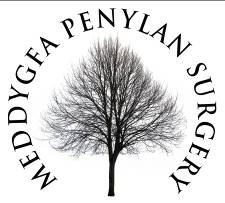 Last Updated: November 2023Welcome to the Penylan Surgery website. This Cookies Policy explains how we use cookies and similar technologies on our website. By using our website, you consent to the use of cookies as described in this policy.1. What are Cookies?Cookies are small text files that are stored on your computer or mobile device when you visit a website. They are widely used to make websites work more efficiently and to provide information to website owners.2. Types of Cookies We UseEssential Cookies: These cookies are necessary for the website to function properly. They enable core functionality such as page navigation and access to secure areas of the website. The website cannot function properly without these cookies.Analytics Cookies: These cookies allow us to analyse how visitors use our website, which helps us improve the user experience. We use Google Analytics to collect information about website traffic and usage patterns. The data collected is anonymised and aggregated.3. Third-Party CookiesWe may also use third-party cookies provided by trusted partners. These cookies may track your browsing activity across different websites and are used for advertising purposes.4. Cookie ConsentBy using our website, you consent to the use of cookies in accordance with this Cookies Policy. When you first visit our website, you will be presented with a banner requesting your consent to use cookies. You can manage your cookie preferences by adjusting your browser settings or by using the cookie consent tool on our website.5. Managing CookiesYou can control and/or delete cookies as you wish. You can delete all cookies that are already on your computer, and you can set most browsers to prevent them from being placed. If you do this, however, you may have to manually adjust some preferences every time you visit a site, and some services and functionalities may not work.6. Updates to this PolicyWe may update this Cookies Policy from time to time to reflect changes in our practices or for other operational, legal, or regulatory reasons. We encourage you to review this policy periodically for any updates.7. Contact UsIf you have any questions about our use of cookies or this Cookies Policy, please contact us at:Penylan Surgery 72-74 Penylan Road Penylan CardiffCF23 5SYTel: 02920 498181Email: admin.penylan@wales.nhs.ukThank you for visiting the Penylan Surgery website.